Description/Purpose of Gift, including how it will benefit ETSU and any costs/obligations incurred by accepting the gift:Notes:In-kind gifts should be offered by the donor in writing.  See GIK Policy, Attachment B for a sample.  
Attach that document to this form.DO NOT accept the gift until this form has been approvedApproval Routing (signatures indicate approval recommended unless otherwise noted)Address questions to your Unit Development Officer or University Advancement, Beth Wiley, wileybc@etsu.edu, 9-5722Revised July, 2019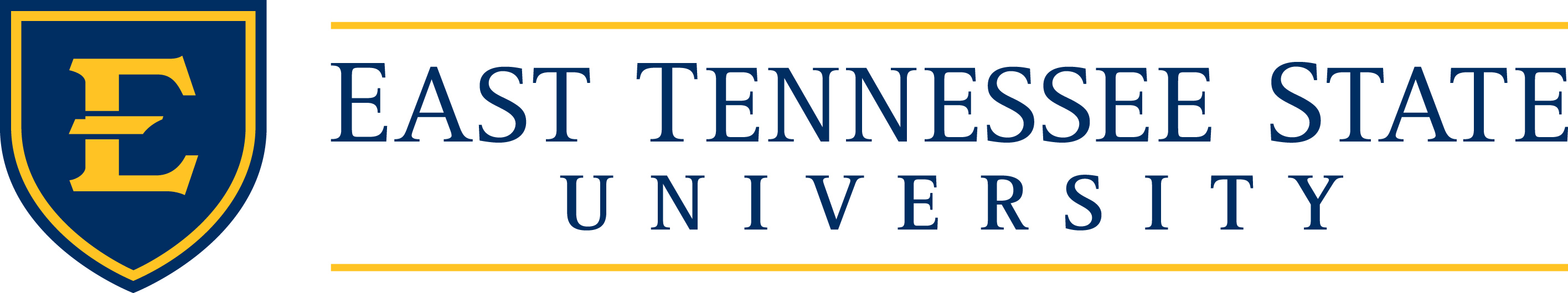 Request to Receive an In-Kind GiftComplete request and obtain approvals before accepting.
Request to Receive an In-Kind GiftComplete request and obtain approvals before accepting.
 Item Item Date Department Receiving the Gift Department Receiving the Gift College/Unit Donor Contact Donor Contact Company Address Address City, State, and Zip Phone Number/E-mail Phone Number/E-mail E-number Estimated Value (and check a block below):  $______________________ Estimated Value (and check a block below):  $______________________ Fund No.:  ___________________________Written appraisal by qualified evaluators (not ETSU staff/faculty)Judgment of donor w/concurrence of dept. receiving the gift (if < $5K).Dept. Signature Required ______________________________________________________Judgment of donor w/concurrence of dept. receiving the gift (if < $5K).Dept. Signature Required ______________________________________________________ Requester (Faculty Member/Department Head) Name and Signature Date Unit Development Officer (if applicable) Name and Signature Date Chair/Director (if applicable) Name and Signature Date Dean/Vice President (if applicable) Name and Signature Date Chief Financial Officer (review) Name and Signature Date Vice President for Advancement Name and Signature Date